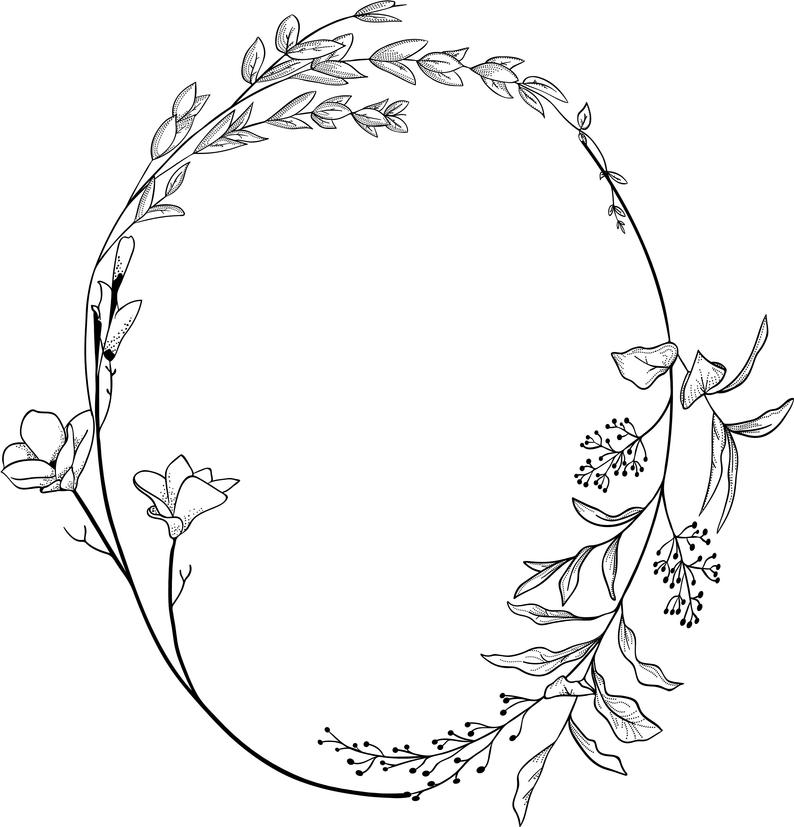 Welcome to Bloom (video 1)Icebreaker First, go around the group. Share your:NameFellowship group you attend (if any)What you do with most of your timeYour group facilitator will hand you a piece of paper with a table to fill out with facts about yourself. Keep your sheet anonymous! When you’re done, place your sheet face down on a pile in the middle of the table. Your group facilitator will read out the facts on each sheet, and you will all guess which group member the facts are about!Bible reading: Titus 2:1-141But as for you, teach what accords with sound doctrine. 2 Older men are to be sober-minded, dignified, self-controlled, sound in faith, in love, and in steadfastness. 3 Older women likewise are to be reverent in behavior, not slanderers or slaves to much wine. They are to teach what is good, 4 and so train the young women to love their husbands and children, 5 to be self-controlled, pure, working at home, kind, and submissive to their own husbands, that the word of God may not be reviled. 6 Likewise, urge the younger men to be self-controlled. 7 Show yourself in all respects to be a model of good works, and in your teaching show integrity, dignity, 8 and sound speech that cannot be condemned, so that an opponent may be put to shame, having nothing evil to say about us. 9 Bondservants are to be submissive to their own masters in everything; they are to be well-pleasing, not argumentative, 10 not pilfering, but showing all good faith, so that in everything they may adorn the doctrine of God our Savior.11 For the grace of God has appeared, bringing salvation for all people, 12 training us to renounce ungodliness and worldly passions, and to live self-controlled, upright, and godly lives in the present age, 13 waiting for our blessed hope, the appearing of the glory of our great God and Savior Jesus Christ, 14 who gave himself for us to redeem us from all lawlessness and to purify for himself a people for his own possession who are zealous for good works.4. Talk: Why invest in “Titus 2” relationships? (video 2)New identity: Saved for JesusNew purpose: Saved for good works










Family ministry: Older women teaching younger women5. Reflection on Titus 2 relationships
What was one thing you took away from the short talk on Titus 2 relationships?6. Article
Nine things Titus 2 women doBy Tara SingOlder women likewise are to be reverent in behaviour, not slanderers or slaves to much wine. They are to teach what is good, and so train the young women to love their husbands and children, to be self-controlled, pure, working at home, kind, and submissive to their own husbands, that the word of God may not be reviled. (Titus 2:3-5)Women are encouraged in the book of Titus to be active in looking after the next generation, teaching and modelling to them how to be a woman of God. I feel incredibly fortunate to be able to easily name several older women who have, in one way or another, been ‘Titus 2’ women to me in my life. They are the women I now attempt to imitate as I serve as a woman of God.When I think about these women—whether they are slightly or significantly older than me, and despite their varying seasons of life—I noticed some common traits:They share their whole lives with us. If they’re a mum, they are open about what it’s like, sharing the struggles they encounter with children and marriage. If they’re in paid employment, they share what’s happening at work, the pressures of deadlines, the demands of bosses, their experience of the workplace. Whether they have big families, small families, or hobbies they are involved with, it’s all on the table for discussion. This is great, because it feels like no question is too scary to ask.
They invite us into their lives. They don’t just tell us about their lives, they invite us into them. We are allowed to see them as they really are— be it when they get home from work and are frazzled about dinner, or when they are putting their feet up. They let us help bathe the kids and put them to bed; they allow us to join them on errands (that might seem boring, but it’s not). Each moment they share is an opportunity for us to witness Christian living in action, from how they thoughtfully buy extra groceries just in case there’s an opportunity to make a meal for someone to how they discipline their children.
They’re honest with us. These women are great because they’re real. They’re not afraid to share their mistakes with us and show us how far from perfect they are.
They speak the Bible to us. They are happy to reflect on what they have been learning from church, on conversations they have had about the Word, or how they’re seeing God work in their lives. Sometimes they will share a Bible verse that they love, or how Scripture has been helping them persevere in a hard time.
They rebuke us. They know us well enough to know when we are straying, and they point us back to the Word of God in love and gentleness.
They’re examples for us. Because we can see their lives, we can learn from their lives.
They encourage us. We are spurred on to love and serve by witnessing the way they love and serve faithfully. We are encouraged by their friendship with us through the things that they say and by seeing the things that they do.
They provide for us. Whether it’s a listening ear, godly wisdom and council, a lift here or there, a meal, or even a hot cup of tea, these are women who provide—and teach us to provide for others too.
They pray for us. When they are with us they pray and when we are apart they pray. They know that ultimately God is the one who grows people, and so they pray that he will grow us.So, older women, keep being godly examples by putting God's word first, and keep seeking to know him more and more. There are younger women watching and seeking to learn from your life. You don't need to have all of the answers, you just need to love Jesus and let others see the way you serve him.Younger women, look to older Christian ladies at church and learn from them. Don't be afraid to ask them questions. Find out why they do the things that they do, whether you agree with them or not. Watch their lives and imitate them as they imitate Christ. This is what Titus 2 is all about. 7. DiscussionQuestion 1 (choose one of the two to share about)Question 2What really appeals to you about this kind of relationship between older women and younger women?Question 3 (choose one of the two to share about)Question 4What small steps can you take to more intentionally seek out opportunities to connect and build relationships with older and/or younger women?Spend time praying in pairs or triplets for the things you’ve heard and chatted about today.Share an experience in the past where an older woman has had a positive impact on your growth through any of the ways listed above.ORShare an experience in the past where you’ve been encouraged through your interactions with a younger woman.Older women, which of the traits do you find particularly challenging or daunting to live out and why? What steps can you take to grow in this area?ORYounger women, what might hinder you from seeking out older women to chat to and learn from?